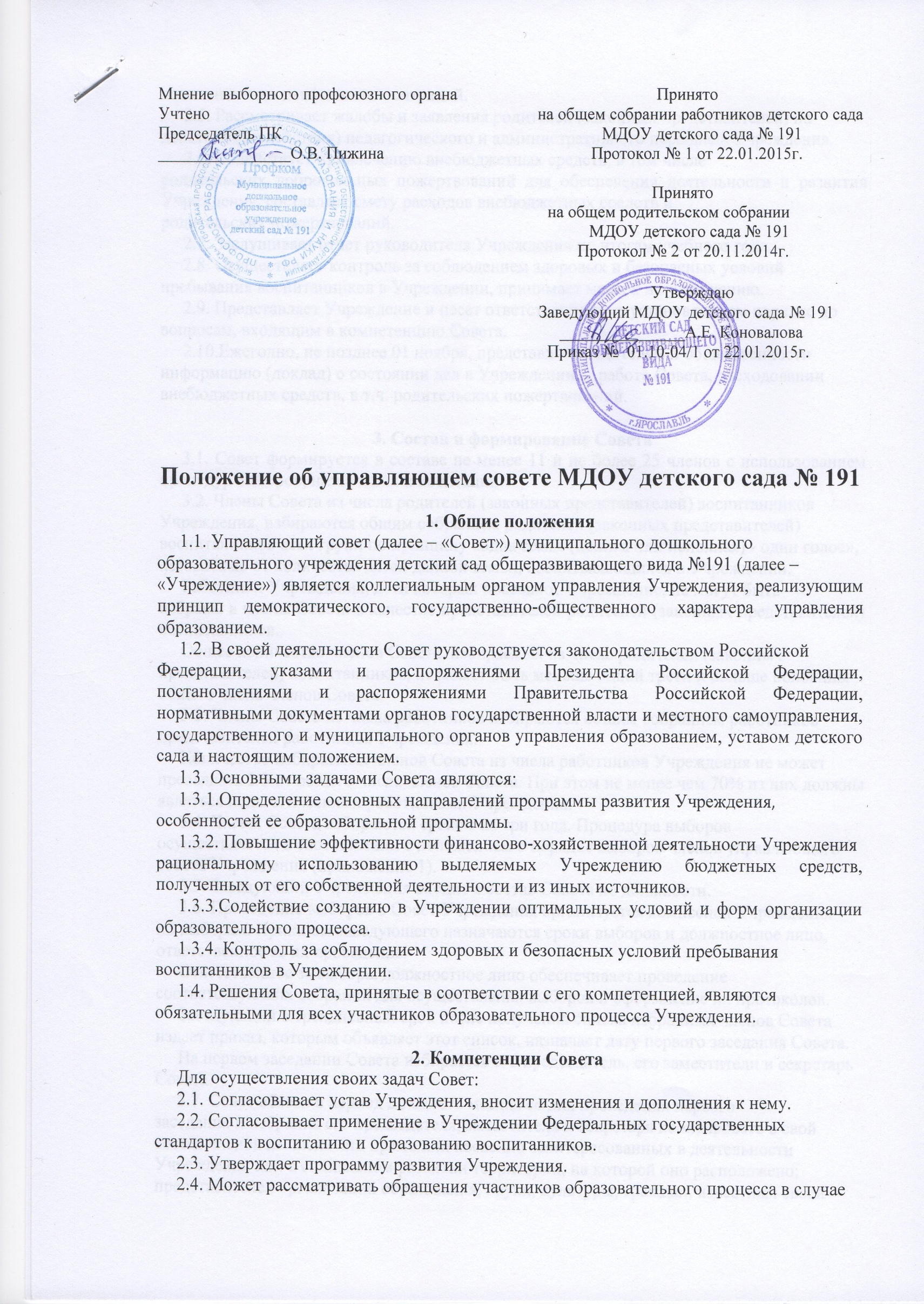 возникновения конфликтных ситуаций.     2.5. Рассматривает жалобы и заявления родителей (законных представителей) надействия (бездействия) педагогического и административного персонала Учреждения.     2.6. Содействует привлечению внебюджетных средств, в том числеродительских добровольных пожертвований для обеспечения деятельности и развития Учреждения, составляет смету расходов внебюджетных средств иродительских пожертвований.     2.7. Заслушивает отчет руководителя Учреждения по итогам учебного года.     2.8. Осуществляет контроль за соблюдением здоровых и безопасных условийпребывания воспитанников в Учреждении, принимает меры к их улучшению.     2.9. Представляет Учреждение и несет ответственность в установленном порядке повопросам, входящим в компетенцию Совета.     2.10.Ежегодно, не позднее 01 ноября, представляет родителям и общественностиинформацию (доклад) о состоянии дел в Учреждении, о работе Совета, расходованиивнебюджетных средств, в т.ч. родительских пожертвований.3. Состав и формирование Совета     3.1. Совет формируется в составе не менее 11 и не более 25 членов с использованием процедур выборов, назначения и кооптации.     3.2. Члены Совета из числа родителей (законных представителей) воспитанниковУчреждения, избираются общим собранием родителей (законных представителей)воспитанников всех групп по принципу «одна семья (полная или неполная) - один голос»,независимо от количества детей данной семьи, воспитывающихся в Учреждении.     Работники Учреждения, дети которых посещают Учреждение, не могут бытьизбраны в члены Совета в качестве представителей родителей (законных представителей) воспитанников.     Общее количество членов Совета, избираемых из числа родителей (законныхпредставителей) воспитанников, не может быть меньше одной трети и больше половиныобщего числа членов Совета.     3.3. Члены Совета из числа работников избираются общим собранием работниковпредставителей работников Учреждения.     Количество избираемых членов Совета из числа работников Учреждения не можетпревышать 2/3 от общего числа членов Совета. При этом не менее чем 70% из них должны являться педагогическими работниками Учреждения.     3.4. Члены Совета избираются сроком на три года. Процедура выборовосуществляется в соответствии с положением о порядке выборов членов управляющегосовета Учреждения (приложение 1).     3.5. Заведующий Учреждения входит в состав Совета по должности.     3.6. Проведение выборов в Совет Учреждения организуется комиссией Учрежденияпо выборам. Приказом заведующего назначаются сроки выборов и должностное лицо,ответственное за их проведение.     Ответственное за выборы должностное лицо обеспечивает проведениесоответствующих собраний для осуществления выборов и оформление их протоколов.     Заведующий в трехдневный срок после получения списка избранных членов Советаиздает приказ, которым объявляет этот список, назначает дату первого заседания Совета.     На первом заседании Совета избирается его председатель, его заместители и секретарьСовета.     3.7. Совет обязан в период до одного месяца со дня проведения первогозаседания и избрания его председателя, заместителя и секретаря кооптировать в свойсостав членов из числа лиц прямо или косвенно заинтересованных в деятельностиУчреждения или в социальном развитии территории, на которой оно расположено;представителей организаций образования, науки, культуры; граждан, известных своейкультурной, научной, общественной, в том числе благотворительной деятельностью;иных представителей общественности и юридических лиц.     Кандидатуры для кооптации в Совет, предложенные заведующим Учреждением,рассматриваются Советом в первоочередном порядке.     Процедура кооптации осуществляется Советом в соответствии с Положением о порядке кооптации членов Управляющего совета МДОУ детский сад №191 (приложение 2).     3.8. Заведующий в трехдневный срок после получения списка кооптированныхчленов Совета издает приказ, которым объявляет полный список Совета, после чего Советнаделяется в полном объеме полномочиями, предусмотренными уставом Учреждения инастоящим положением.     3.9. Член Совета Учреждения может быть одновременно членом Совета другихобщеобразовательных учреждений.     3.10. При выбытии из Совета выборных членов проводятся довыборы членов Советав предусмотренном для выборов порядке.     При выбытии из членов Совета кооптированных членов Совет осуществляетдополнительную кооптацию в установленном порядке.4. Председатель Совета, заместитель Председателя Совета, секретарь Совета     4.1. Совет возглавляет Председатель, избираемый тайным голосованием из числа членов Совета большинством голосов.     Представитель учредителя в Совете, если таковой имеется, заведующий и работникиУчреждения не могут быть избраны Председателем Совета.     4.2. Председатель Совета организует и планирует его работу, созывает заседанияСовета и председательствует на них, организует на заседании ведение протокола, подписывает решения Совета, контролирует их выполнение.     4.3. В случае отсутствия Председателя Совета его функции осуществляет егозаместитель, избираемый из числа членов Совета большинством голосов.     4.4. Для организации работы назначается секретарь Совета, который ведетпротоколы заседаний и иную документацию Совета.5. Организация работы Совета     5.1. Заседания Совета проводятся по мере необходимости, но не реже одного раза втри месяца, а также по инициативе Председателя, по требованию заведующего,заявлению членов Совета, подписанному не менее, чем одной четвертой частью членов отсписочного состава Совета.    Дата, время, повестка заседания Совета, а также необходимые материалы доводятсядо сведения членов Совета не позднее, чем за 5 дней до заседания Совета.     5.2. Решения Совета считаются правомочными, если на заседании Совета присутствовало не менее половины его членов.     По приглашению члена Совета в заседании с правом совещательного голоса могутпринимать участие лица, не являющиеся членами Совета, если против этого не возражаетболее половины членов Совета, присутствующих на заседании.     5.3. Каждый член Совета обладает одним голосом. В случае равенства голосоврешающим является голос председательствующего на заседании.     5.4. Решения Совета принимаются абсолютным большинством голосовприсутствующих на заседании членов Совета и оформляются в виде постановлений.     5.5. На заседании Совета ведется протокол. В протоколе заседания Совета указываются:- место и время проведения заседания;- фамилия, имя, отчество присутствующих на заседании;- повестка дня заседания;- вопросы, поставленные на голосование и итоги голосования по ним;- принятые постановления.  Протокол заседания Совета подписывается председательствующим на заседаниии секретарем, которые несут ответственность за достоверность протокола.     Постановления и протоколы заседаний Совета включаются в номенклатуру делУчреждения и доступны для ознакомления любым лицам, имеющим право бытьизбранными в члены Совета.     5.6. Члены Совета работают на общественных началах.     5.7. Организационно-техническое, документационное обеспечение заседаний Совета,подготовка аналитических, справочных и других материалов к заседаниям Советавозлагается на администрацию Учреждения.     5.8. Внеочередное заседание управляющего совета проводится по решению председателя управляющего совета или заведующего детским садом в составе не менее чем 1/4 от числа членов управляющего совета.6. Комиссии Совета6.1. Для подготовки материалов к заседаниям Совета, выработки проектовпостановлений и выполнения функций Совета в период между заседаниями Советимеет право создавать постоянные и временные комиссии Совета.     Совет определяет структуру, количество членов и персональное членство в комиссиях,назначает из числа членов Совета их председателя, утверждает задачи, функции,персональный состав и регламент работы комиссий.     В комиссии могут входить с их согласия любые лица, которых Совет сочтетнеобходимыми для организации эффективной работы комиссии.6.2. Постоянные комиссии создаются по основным направлениям деятельностиСовета.     Временные комиссии создаются для подготовки отдельных вопросов деятельностиУчреждения, входящих в компетенцию Совета.6.3. Предложения комиссии носят рекомендательный характер и могут бытьутверждены Советом в качестве обязательных решений при условии, если они невыходят за рамки полномочий Совета.7. Права и ответственность члена Совета7.1. Член Совета имеет право:7.1.1. Принимать участие в обсуждении и принятии решений Совета, выражать вписьменной форме свое особое мнение, которое приобщается к протоколу заседанияСовета.7.1.2. Инициировать проведение заседания Совета по любому вопросу, относящемуся к компетенции Совета.7.1.3. Требовать от администрации Учреждения предоставления всей необходимой для участия в работе Совета информации по вопросам, относящимсяк компетенции Совета.7.1.4. Присутствовать на заседании педагогического совета Учреждения с правом совещательного голоса.7.1.5. Представлять Учреждение в рамках компетенции Совета на основании доверенности, выдаваемой в соответствии с постановлением Совета.7.1.6. Досрочно выйти из состава Совета по письменному уведомлению Председателя.7.2. Член Совета обязан принимать активное участие в деятельности Совета,действовать при этом исходя из принципов добросовестности и здравомыслия.7.3. Член Совета может быть выведен из его состава по решению Совета вслучае пропуска более двух заседаний Совета подряд без уважительной причины.Член Совета выводится из его состава по решению Совета в следующих случаях:- по его желанию, выраженному в письменной форме;- при увольнении с работы заведующего или увольнения работника Учреждения,избранного членом Совета, если они не могут быть кооптированы в состав Совета послеувольнения;- в случае совершения аморального поступка, несовместимого с выполнениемвоспитательных функций, а также за применение действий, связанных с физическим и (или) психическим насилием над личностью воспитанника;- в связи с окончанием детского сада, отчислением (переводом) воспитанника,родители (законные представители) которого являются членами Совета, если они не могутбыть кооптированными в состав Совета;- в случае совершения противоправных действий, несовместимых с членством в Совете;- при выявлении следующих обстоятельств, препятствующих участию члена Советав работе Совета: лишение родительских прав, судебное запрещение заниматьсяпедагогической и иной деятельностью, связанной с работой с детьми, признание порешению суда недееспособным, наличием неснятой или непогашенной судимости засовершение тяжкого уголовного преступления.7.4. После вывода из состава Совета его члена, Совет принимает меры длязамещения выбывшего члена (довыборы) в порядке, предусмотренном положением опорядке выборов членов управляющего совета МДОУ детский сад № 191 и положением окооптации членов управляющего совета МДОУ детский сад №.1917.5. Учредитель вправе запретить заведующему выполнение решения Совета,противоречащих законодательству РФ, нормативным актам органов власти и местногосамоуправления.Приложение № 1к положению об управляющемсовете МДОУ детский сад № 191.Положениео порядке выборов членов управляющего советамуниципального дошкольного образовательного учреждениядетский сад общеразвивающего вида № 1911. Общие положения1.1.Членом управляющего совета (далее - «Совет») муниципального дошкольногообразовательного учреждения детский сад общеразвивающего  вида № 191 (далее – «детский сад») может быть избрано лицо, достигшее совершеннолетия.     Не могут быть членами Совета лица, которым педагогическая деятельность запрещена по медицинским показаниям, а также лица, лишенные родительских прав, лица, которымсудебным решением запрещено заниматься педагогической и иной деятельностью,связанной с работой с детьми; лица, признанные по суду недееспособными; лица,имеющие неснятую или непогашенную судимость за преступления, предусмотренныеУголовным кодексом Российской Федерации.1.2.Выборы членов Совета (а равно замещение вакантных мест) проводятся во всехслучаях тайным голосованием. Члены Совета избираются при условии получения ихсогласия быть избранными в состав Совета.     В выборах имеют право участвовать работники детского сада согласно списочномусоставу, включая совместителей, чьи дети не посещают детский сад; родители (законныепредставители) всех воспитанников детского сада.1.3.Во всех случаях выбытия из состава Совета его члена выборы нового члена Советавзамен выбывшего проводятся в общем порядке и с соблюдением установленных сроков.2. Организация выборов2.1.Выборы в Совет назначаются приказом заведующего детским садом, в которомопределяются сроки проведения выборов и назначается комиссия по выборам, а такжедолжностное лицо, ответственное за их проведение.2.2.Не может быть назначен в качестве ответственного должностного лица за проведение выборов избираемых членов управляющего совета заведующий детским садом.2.3.Заведующий детским садом обязан содействовать проведению выборов в соответствии с положением о Совете и настоящим положением.2.4. Комиссия детского сада по выборам:- организует проведение соответствующих собраний для осуществления выборов инадлежащее оформление протоколов этих собраний;- подводит итоги выборов членов Совета;- в недельный срок после проведения выборного собрания принимает и рассматривает жалобы о нарушении процедуры проведения выборов и принимает по ним решения;- составляет список избранных членов Совета и передает его по акту заведующемудетским садом вместе с подлинниками протоколов собраний, которые включаются вноменклатуру дел детского сада со сроком хранения не менее десяти лет.2.5. В связи с истечением срока полномочий Совета выборы в новый Советназначаются за три месяца до даты истечения срока полномочий и проводятся в течениепоследующих 10 дней после прекращения полномочий прежнего Совета.2.6. Выборы Совета назначаются, как правило, на неделе. О месте и времени проведения выборов извещаются все лица, имеющие право участвовать в выборах, не позднее, чем за две недели до дня голосования. При этом администрацией детского сада должно быть получено письменное подтверждение того, что информация о выборах получена всеми лицами, имеющими право участвовать в выборах (личная подпись под уведомлением об извещении, подпись одного из родителей (законных представителей) воспитанников, протокол родительского собрания с указанием и подписями присутствующих).     Для обеспечения более полного участия в выборах выборы могут проводитьсяразновременно для разных категорий представителей Совета, однако все избирательныесобрания должны быть организованы и проведены в течение 10 дней.2.7.Комиссия детского сада по выборам организует изготовление необходимыхбюллетеней, проверяет письменные подтверждения об извещении лиц, участвующих ввыборах, осуществляет контроль за участвующими в выборах (при необходимостипроверяет документы, удостоверяющие личность, сверяет со списочным составомработников детского сада и др.), обеспечивает наблюдение за ходом проведениясобраний.2.8.Выборы по каждой из категорий представителей Совета считаются состоявшимися при условии, если за предлагаемого кандидата (кандидатов) проголосовало относительное большинство участников выборов при кворуме не менее половины присутствующих на собрании работников учреждения и кворум для собрания родителей (законных представителей) воспитанников не устанавливается, при условии, если все они надлежащим образом уведомлены о времени, месте проведения выборов и повестке дня.2.9. На любой стадии проведения выборов с момента их назначения и до началаголосования любой участник выборов (группа участников) имеет право на выдвижениекандидатов в члены Совета. Участвующие в выборах Совета имеют право самовыдвижения в кандидаты членов Совета в течение этого же срока. Поданные до выборов письменные заявления с предложением кандидатур регистрируются администрацией детского сада.     Предложенные кандидатуры должны быть указаны в протоколе соответствующегособрания, письменные заявления - приложены к протоколу собрания.2.10.Участники выборов вправе с момента объявления выборов и до дня,предшествующего их проведению, законными методами проводить агитацию, то естьпобуждать, или действовать с целью побудить других участников к участию в выборахи/или к голосованию «за» или «против» определенных кандидатов.     Подготовка и проведение всех мероприятий, связанных с выборами, должныосуществляться открыто и гласно.3. Выборы в Совет представителей родителей (законных представителей)воспитанников.3.1.Участие родителей (законных представителей) воспитанников (далее - «Родители») в выборах является свободным и добровольным. Никто не вправе оказывать воздействие на Родителей с целью принудить их к участию или неучастию в выборах либо воспрепятствовать их свободному волеизъявлению.3.2.В выборах имеют право участвовать Родители воспитанников, зачисленных намомент проведения выборов в детский сад.3.3. Выборы могут проводиться общим собранием или конференцией Родителей.Каждая семья (полная или неполная) имеет один голос на выборах независимо от того,какое количество детей данной семьи посещает детский сад.     Волеизъявление семьи может быть выражено одним из Родителей, при этомсогласие второго предполагается при условии надлежащего уведомления его о проведении выборов. В случае если Родителям воспитанника, лично участвующим в выборах, не удается прийти к единому мнению, голос семьи разделяется, и каждый из Родителей участвует в голосовании 1/2 голоса.3.4. Избранными в качестве членов Совета могут быть Родители воспитанников,кандидатуры которых были заявлены и/или выдвинуты до начала голосования. При этомот одной семьи может быть избран лишь один член Совета.     Члены Совета не обязаны выходить из состава Совета в периоды, когда их ребенокпо каким-либо причинам временно не посещает детский сад, однако вправе сделать это.     В случае если период временного отсутствия воспитанника в детском садупревышает один учебный год, а также в случае, если воспитанник выбывает из детскогосада, полномочия члена Совета - родителя (законного представителя) этого воспитанникасоответственно приостанавливаются или прекращаются по решению Совета.4. Выборы в Совет представителей трудового коллектива детского сада.4.1. Члены Совета из числа работников избираются общим собранием работниковдетского сада.4.2. Выборы считаются состоявшимися, если за кандидата (кандидатов) проголосовало простое большинство присутствующих при кворуме более половинысписочного состава на собрании.5. Оформление результатов выборов5.1. Проведение всех выборных собраний оформляется протоколами.5.2. В случае выявления нарушений в ходе проведения собраний в периоддо формирования Совета, эти собрания по представлению ответственного заорганизацию выборов объявляются несостоявшимися и недействительными приказомзаведующего детским садом. При этом указанные собрания проводятся заново.     В случае выявления после проведения выборов в Совет нарушений, допущенных входе выборов, результаты выборов объявляются недействительными по представлениюответственного за организацию выборов также приказом заведующего детским садом.При этом назначаются новые выборы Совета.5.3. Совет считается избранным и уполномоченным на проведение процедурыкооптации со дня издания соответствующего приказа заведующего Учреждением.Приложение № 2к положению об управляющемсовете МДОУ детский сад № 191Положениео порядке кооптации членов управляющего советамуниципального дошкольного образовательного учреждениядетский сад общеразвивающего вида № 191.1.Общие положения1.1. Кооптация  в управляющем совете (далее – «Совет») (введение в состав Совета новых членов без проведения дополнительных выборов) осуществляется действующим Советом путем принятия постановления на заседании Совета. Постановление о кооптации действительно в течение срока работы Совета, принявшего постановление.1.2. О проведении кооптации Совет извещает доступными ему способами лиц и органы, предусмотренные пунктом 3.8 положения об управляющем совете муниципального дошкольного образовательного учреждения детский сад № 191, не менее чем за две недели до заседания, на котором будет проводиться кооптация.1.3 Предложения кандидатур на включение в члены Совета путем кооптации могутбыть сделаны членами Совета, другими дееспособными гражданами из состава родителей(законных представителей) обучающихся, а так же любыми заинтересованнымиюридическими лицами, государственными и муниципальными органами, в том числеорганами управления образованием. Допускается самовыдвижение кандидатов в членыСовета. Предложения вносятся в письменной форме (в форме письма с обоснованиемпредложения или в форме записи в протоколе заседания Совета). В любом случае требуется предварительное (до решения вопроса) согласие кандидата на включение его в состав Совета по средствам процедуры кооптации.1.4 Кандидатуры лиц, предложенных для включения путем кооптации в члены Советаорганами управления образованием, рассматриваются Советом в первоочередном порядке.1.5 В качестве кандидата для кооптации могут быть предложены представители организаций культуры, науки, образования, коммерческих и некоммерческих организаций, работодатели (их представители по доверенности) чья деятельность прямо или косвенно связана с детским садом или территорией, на которой оно расположено; лица, известные своей культурной, научной, общественной (в том числе благотворительной) деятельностью как в пределах территории, обслуживаемой детским садом, так и вне нее.1.6 Не допускается кооптация в члены Совета лиц, которым педагогическая деятельность запрещена по медицинским показаниям, а так же лиц, лишенных родительских прав; лиц, которым судебным решением запрещено заниматься педагогической и иной деятельностью, связанной с работой с детьми; лиц, признанных по суду недееспособными и лиц имеющих неснятую или непогашенную судимость за преступления, предусмотренные Уголовным кодексом Российской Федерации.     Так же не могут быть кооптированы в Совет работники вышестоящего органауправления по отношению к детскому саду. 1.7 Как правило, количество кооптированных членов Совета не должно превышать однойчетвертой части от списочного состава совета.2. Порядок кооптации в члены Совета2.1.Кооптация в члены Совета производится только на заседании Совета при кворуме неменее трех четвертых списочного состава избранных и назначенных членов Совета.Голосование проводится по списку или списком кандидатов, составленным в алфавитномпорядке.2.2 Сведения обо всех кандидатах вносятся в протокол заседания Совета с приложениемличного заявления – согласия кандидата кооптироваться в члены Совета детского сада,выраженного в письменной форме, а от юридических лиц, - с приложением уполномочивающих документов (доверенностей) от организаций.2.3 Протокол об итогах голосования приобщается к протоколу заседания Совета.2.4 Подготовка и проведение кооптации членов Совета производится не позднее одногомесяца со дня регистрации Совета.     Ответственность за проведение кооптации возлагается на Председателя Совета.2.5 Замещение выбывших членов Совета производится по правилам, установленнымположением об управляющем совете МДОУ детский сад № 191 и в соответствии                   с процедурами и сроками, установленными положением о выборах в управляющий советМДОУ детский сад № 191 и настоящим положением.3. Прекращение полномочий кооптированного члена из Совета.3.1. Кооптированный член Совета Учреждения вправе в любой момент прекратить свои полномочия, письменно уведомив о том Председателя Совета.3.2. Кооптированный член Совета может быть выведен из состава Совета в случае, еслистали известны обстоятельства, препятствующие согласно настоящему положениюпродолжению работы в составе Совета, а так же в случае двух пропусков без уважительных причин заседаний Совета, о которых он был надлежащим образом уведомлен.3.3. В случае пропуска заседания Совета по уважительной причине, член Совета обязанзаранее известить о причине своего пропуска лицо, организующее работу Совета, с тем,чтобы эта информация была доведена до сведения Совета на заседании.3.4. Решение об отстранении от обязанностей влечет за собой выход из состава Совета ипринимается Советом.3.5. Об открытии вакансии кооптированного члена Совета обязаны представить                     в недельный срок всех заинтересованных (участвующих в формировании Совета) лиц иорганизаций с сообщением о ближайшем заседании Совета, на котором будет рассмотренвопрос о замещении вакансии, и предложением выдвинуть кандидатуру, соответствующую квалификационным требованиям, предъявляемым к кооптированным членам Совета.Приложение № 3к положению об управляющемсовете МДОУ детский сад № 191Положениео предвыборной агитации кандидатовв управляющий совет МДОУ детский сад № 191 г. Ярославля1. Предвыборная агитация и сроки ее проведения1.1. Предвыборная агитация может осуществляться через средства массовой информации,путем проведения предвыборных мероприятий (собраний, встреч с избирателями,публичных предвыборных дебатов и дискуссий и др.), выпуска и распространения агитационных печатных материалов.1.2. Предвыборная агитация проводится со дня регистрации кандидатов и прекращаетсяв день выборов.1.3.В день выборов любая публичная агитация запрещена. Печатные агитационныематериалы, ранее вывешенные, должны быть сняты.2. Недопустимость злоупотребления правом на проведение предвыборной агитации2.1. При проведении предвыборной агитации не допускается злоупотребление свободоймассовой информации.2.2. Избирательная комиссия контролирует соблюдение установленного порядкапроведения предвыборной агитации.2.3. При совершении нарушений избирательная комиссия вправе отменить решение           о регистрации кандидата.3. Распространение агитационных печатных материалов.3.1. Кандидат вправе беспрепятственно выпускать плакаты, листовки и иные агитационные материалы.3.2. Агитационные материалы должны содержать информацию об организациях и лицах, ответственных за их выпуск.3.3. Один экземпляр агитационных материалов, изготовленных кандидатами, их группами поддержки перед распространением представляются в избирательную комиссию.3.4. Запрещается изготовление анонимных агитационных материалов.3.5. Агитационные печатные материалы вывешиваются только в тех местах, которыеопределены решением избирательной комиссии.3.6. Избирательная комиссия, поставленная в известность о распространении анонимныхлибо подложных агитационных материалов, принимает меры по пресечению этойдеятельности вплоть до снятия кандидатов с регистрации.